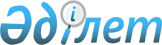 О внесении изменения в решение Урджарского районного маслихата от 23 декабря 2014 года № 28-322/V "О бюджете Урджарского района на 2015-2017 годы"
					
			Утративший силу
			
			
		
					Решение Урджарского районного маслихата Восточно-Казахстанской области от 18 декабря 2015 года № 38-451/V. Зарегистрировано Департаментом юстиции Восточно-Казахстанской области 22 декабря 2015 года № 4283. Утратило силу - решением Урджарского районного маслихата Восточно-Казахстанской области от 23 декабря 2015 года № 38-462/V      Сноска. Утратило силу - решением Урджарского районного маслихата Восточно-Казахстанской области от 23.12.2015 № 38-462/V (вводится в действие с 01.01.2016).

      Примечание РЦПИ.

      В тексте документа сохранена пунктуация и орфография оригинала.

      В соответствии с пунктом 5 статьи 109 Бюджетного кодекса Республики Казахстан от 4 декабря 2008 года, подпунктом 1) пункта 1 статьи 6 Закона Республики Казахстан "О местном государственном управлении и самоуправлении в Республике Казахстан" от 23 января 2001 года и решением Восточно-Казахстанского областного маслихата № 34/410-V от 09 декабря 2015 года "О внесении изменений в решение Восточно – Казахстанского областного маслихата от 10 декабря 2014 года № 24/289-V "Об областном бюджете на 2015-2017 годы" (зарегистрировано в Реестре государственной регистрации нормативных правовых актов за номером 4270), Урджарский районный маслихат РЕШИЛ:

      1. Внести в решение Урджарского районного маслихата от 23 декабря 2014 года № 28-322/V "О бюджете Урджарского района на 2015-2017 годы" (зарегистрировано в Реестре государственной регистрации нормативных правовых актов за номером 3614, опубликовано в газете "Пульс времени/Уақыт тынысы" от 19 января 2015 года в номере 8-9-10) следующие изменения :

      в пункте 1:

      подпункт 1) изложить в следующей редакции:

      "1) доходы – 7 776 655,0 тысяч тенге, в том числе:

      поступления трансфертов – 6 860 873,4 тысяч тенге;";

      подпункт 2) изложить в следующей редакции:

      "2) затраты – 7 825 713,5 тысяч тенге;".

       Приложения 1, 4 к указанному решению изложить в новой редакции согласно приложениям 1, 2 к настоящему решению.

      2. Настоящее решение вводится в действие с 1 января 2015 года.

 Бюджет Урджарского района на 2015 год Перечень программ развития бюджета Урджарского района на 2015 год, направленных на реализацию бюджетных инвестиционных проектов            (тысяч тенге)


					© 2012. РГП на ПХВ «Институт законодательства и правовой информации Республики Казахстан» Министерства юстиции Республики Казахстан
				
      Председатель сессии

М. Калиев

      секретарь Урджарского

      районного маслихата

М. Бытымбаев
Приложение 1 
к решению Урджарского 
районного маслихата 
от 18 декабря 2015 года 
№ 38-451/VПриложение 1 
к решению Урджарского 
районного маслихата 
от 23 декабря 2014 года 
№ 28-322/VКатегория

Категория

Категория

Категория

Всего доходы (тысяч тенге)

Класс

Класс

Класс

Всего доходы (тысяч тенге)

Подкласс

Подкласс

Всего доходы (тысяч тенге)

Наименование

Всего доходы (тысяч тенге)

1

2

3

4

5

I. Доходы

7 776 655,0

1

Налоговые поступления

853 050,0

01

Подоходный налог

351 322,0

2

Индивидуальный подоходный налог

351 322,0

03

Социальный налог

266 552,0

1

Социальный налог

266 552,0

04

Hалоги на собственность

191 395,0

1

Hалоги на имущество

84 966,0

3

Земельный налог

15 200,0

4

Hалог на транспортные средства

84 526,0

5

Единый земельный налог

6 703,0

05

Внутренние налоги на товары, работы и услуги

34 162,0

2

Акцизы

5 221,0

3

Поступления за использование природных и других ресурсов

2 070,0

4

Сборы за ведение предпринимательской и профессиональной деятельности

26 653,0

5

Налог на игорный бизнес

218,0

08

Обязательные платежи, взимаемые за совершение юридически значимых действий и (или) выдачу документов уполномоченными на то государственными органами или должностными лицами

9 619,0

1

Государственная пошлина

9 619,0

2

Неналоговые поступления

30 751,6

01

Доходы от государственной собственности

5 738,6

1

Поступления части чистого дохода государственных предприятий

223,0

5

Доходы от аренды имущества, находящегося в государственной собственности

5 500,0

7

Вознаграждения по кредитам, выданным из государственного бюджета

15,6

02

Поступления от реализации товаров (работ, услуг) государственными учреждениями, финансируемыми из государственного бюджета

111,0

1

Поступления от реализации товаров (работ, услуг) государственными учреждениями, финансируемыми из государственного бюджета

111,0

04

Штрафы, пени, санкции, взыскания, налагаемые государственными учреждениями, финансируемыми из государственного бюджета, а также содержащимися и финансируемыми из бюджета (сметы расходов) Национального Банка Республики Казахстан 

6 657,0

1

Штрафы, пени, санкции, взыскания, налагаемые государственными учреждениями, финансируемыми из государственного бюджета, а также содержащимися и финансируемыми из бюджета (сметы расходов) Национального Банка Республики Казахстан, за исключением поступлений от организаций нефтяного сектора

6 657,0

06

Прочие неналоговые поступления

18 245,0

1

Прочие неналоговые поступления

18 245,0

3

Поступления от продажи основного капитала

31 980,0

01

Продажа государственного имущества, закрепленного за государственными учреждениями

980,0

1

Продажа государственного имущества, закрепленного за государственными учреждениями

980,0

03

Продажа земли и нематериальных активов

31 000,0

1

Продажа земли

31 000,0

4

Поступления трансфертов 

6 860 873,4

02

Трансферты из вышестоящих органов государственного управления

6 860 873,4

Функциональная группа

Функциональная группа

Функциональная группа

Функциональная группа

Функциональная группа

Всего затраты (тысяч тенге)

Функциональная подгруппа

Функциональная подгруппа

Функциональная подгруппа

Функциональная подгруппа

Всего затраты (тысяч тенге)

Администратор бюджетных программ

Администратор бюджетных программ

Администратор бюджетных программ

Всего затраты (тысяч тенге)

Программа

Программа

Всего затраты (тысяч тенге)

Наименование

Всего затраты (тысяч тенге)

1

2

3

4

5

6

II. Затраты

7 825 713,5

01

Государственные услуги общего характера

584 291,7

1

Представительные, исполнительные и другие органы, выполняющие общие функции государственного управления

464 965,1

112

Аппарат маслихата района (города областного значения)

18 931,0

001

Услуги по обеспечению деятельности маслихата района (города областного значения)

18 931,0

122

Аппарат акима района (города областного значения)

127 208,0

001

Услуги по обеспечению деятельности акима района (города областного значения)

111 808,0

003

Капитальные расходы государственного органа

15 400,0

123

Аппарат акима района в городе, города районного значения, поселка, села, сельского округа

318 826,1

001

Услуги по обеспечению деятельности акима района в городе, города районного значения, поселка,села, сельского округа

311 006,1

022

Капитальные расходы государственного органа

7 820,0

2

Финансовая деятельность

2 525,0

459

Отдел экономики и финансов района (города областного значения)

2 525,0

003

Проведение оценки имущества в целях налогообложения

2 388,0

010

Приватизация, управление коммунальным имуществом, постприватизационная деятельность и регулирование споров, связанных с этим 

137,0

9

Прочие государственные услуги общего характера

116 801,6

454

Отдел предпринимательства и сельского хозяйства района (города областного значения)

30 353,0

001

Услуги по реализации государственной политики на местном уровне в области развития предпринимательства и сельского хозяйства

30 353,0

459

Отдел экономики и финансов района (города областного значения)

37 842,6

001

Услуги по реализации государственной политики в области формирования и развития экономической политики, государственного планирования, исполнения бюджета и управления коммунальной собственностью района (города областного значения)

37 842,6

471

Отдел образования, физической культуры и спорта района (города областного значения)

22 170,0

001

Услуги по реализации государственной политики на местном уровне в области образования, физической культуры и спорта

22 170,0

495

Отдел архитектуры, строительства, жилищно-коммунального хозяйства, пассажирского транспорта и автомобильных дорог района (города областного значения)

26 436,0

001

Услуги по реализации государственной политики на местном уровне в области архитектуры, строительства, жилищно-коммунального хозяйства, пассажирского транспорта и автомобильных дорог 

25 686,0

032

Капитальные расходы подведомственных государственных учреждений и организаций 

750,0

02

Оборона

16 766,0

1

Военные нужды

10 173,0

122

Аппарат акима района (города областного значения)

10 173,0

005

Мероприятия в рамках исполнения всеобщей воинской обязанности

10 173,0

2

Организация работы по чрезвычайным ситуациям

6 593,0

122

Аппарат акима района (города областного значения)

6 593,0

006

Предупреждение и ликвидация чрезвычайных ситуаций масштаба района (города областного значения)

6 593,0

04

Образование

5 537 657,2

1

Дошкольное воспитание и обучение

259 405,0

471

Отдел образования, физической культуры и спорта района (города областного значения)

259 405,0

003

Обеспечение деятельности организаций дошкольного воспитания и обучения

480,0

040

Реализация государственного образовательного заказа в дошкольных организациях образования

258 925,0

2

Начальное, основное среднее и общее среднее образование

3 434 939,8

123

Аппарат акима района в городе, города районного значения, поселка, села, сельского округа

4 647,0

005

Организация бесплатного подвоза учащихся до школы и обратно в сельской местности

4 647,0

471

Отдел образования, физической культуры и спорта района (города областного значения)

3 430 292,8

004

Общеобразовательное обучение

3 350 024,8

005

Дополнительное образование для детей и юношества

57 779,0

028

Дополнительное образование для детей и юношества по спорту

22 489,0

9

Прочие услуги в области образования

1 843 312,4

471

Отдел образования, физической культуры и спорта района (города областного значения)

97 657,1

008

Информатизация системы образования в государственных учреждениях образования района (города областного значения)

10 230,0

009

Приобретение и доставка учебников, учебно-методических комплексов для государственных учреждений образования района (города областного значения)

60 324,1

020

Ежемесячная выплата денежных средств опекунам (попечителям) на содержание ребенка-сироты (детей-сирот), и ребенка (детей), оставшегося без попечения родителей

25 765,0

027

Выплата единовременных денежных средств казахстанским гражданам, усыновившим (удочерившим) ребенка (детей)-сироту и ребенка (детей), оставшегося без попечения родителей 

1 338,0

067

Капитальные расходы подведомственных государственных учреждений и организаций

0,0

495

Отдел архитектуры, строительства, жилищно-коммунального хозяйства, пассажирского транспорта и автомобильных дорог района (города областного значения)

1 745 655,3

037

Строительство и реконструкция объектов образования

1 745 655,3

06

Социальная помощь и социальное обеспечение

406 133,0

1

Социальное обеспечение

3 924,0

471

Отдел образования, физической культуры и спорта района (города областного значения)

3 924,0

030

Содержание ребенка (детей), переданного патронатным воспитателям

3 924,0

2

Социальная помощь

315 653,0

451

Отдел занятости и социальных программ района (города областного значения)

315 653,0

002

Программа занятости

40 281,0

004

Оказание социальной помощи на приобретение топлива специалистам здравоохранения, образования, социального обеспечения, культуры, спорта и ветеринарии в сельской местности в соответствии с законодательством Республики Казахстан

35 450,0

005

Государственная адресная социальная помощь

7 064,0

006

Оказание жилищной помощи

10 047,2

007

Социальная помощь отдельным категориям нуждающихся граждан по решениям местных представительных органов

86 667,0

010

Материальное обеспечение детей-инвалидов, воспитывающихся и обучающихся на дому

6 245,5

014

Оказание социальной помощи нуждающимся гражданам на дому

53 062,8

016

Государственные пособия на детей до 18 лет

57 121,5

017

Обеспечение нуждающихся инвалидов обязательными гигиеническими средствами и предоставление услуг специалистами жестового языка, индивидуальными помощниками в соответствии с индивидуальной программой реабилитации инвалида

693,0

023

Обеспечение деятельности центров занятости

0,0

052

Проведение мероприятий, посвященных семидесятилетию Победы в Великой Отечественной войне

19 021,0

9

Прочие услуги в области социальной помощи и социального обеспечения

86 556,0

451

Отдел занятости и социальных программ района (города областного значения)

86 556,0

001

Услуги по реализации государственной политики на местном уровне в области обеспечения занятости и реализации социальных программ для населения

28 503,0

011

Оплата услуг по зачислению, выплате и доставке пособий и других социальных выплат

1 998,0

025

Внедрение обусловленной денежной помощи по проекту Өрлеу

47 634,0

050

Реализация Плана мероприятий по обеспечению прав и улучшению качества жизни инвалидов

8 421,0

07

Жилищно-коммунальное хозяйство

473 270,7

1

Жилищное хозяйство

266 678,7

455

Отдел культуры и развития языков района (города областного значения)

512,1

024

Ремонт объектов в рамках развития городов и сельских населенных пунктов по Дорожной карте занятости 2020

512,1

471

Отдел образования, физической культуры и спорта района (города областного значения)

3 588,2

026

Ремонт объектов в рамках развития городов и сельских населенных пунктов по Дорожной карте занятости 2020

3 588,2

495

Отдел архитектуры, строительства, жилищно-коммунального хозяйства, пассажирского транспорта и автомобильных дорог района (города областного значения)

262 578,4

004

Изъятие, в том числе путем выкупа земельных участков для государственных надобностей и связанное с этим отчуждение недвижимого имущества

1 000,0

007

Проектирование и (или) строительство, реконструкция жилья коммунального жилищного фонда

221 340,4

011

Обеспечение жильем отдельных категорий граждан

6 265,0

033

Проектирование, развитие и (или) обустройство инженерно-коммуникационной инфраструктуры

31 973,0

042

Ремонт и благоустройство объектов в рамках развития городов и сельских населенных пунктов по Дорожной карте занятости 2020

2 000,0

2

Коммунальное хозяйство

54 031,0

495

Отдел архитектуры, строительства, жилищно-коммунального хозяйства, пассажирского транспорта и автомобильных дорог района (города областного значения)

54 031,0

013

Развитие коммунального хозяйства

0,0

014

Развитие системы водоснабжения и водоотведения 

14 031,0

016

Функционирование системы водоснабжения и водоотведения

12 000,0

026

Организация эксплуатации тепловых сетей, находящихся в коммунальной собственности районов (городов областного значения)

28 000,0

3

Благоустройство населенных пунктов

152 561,0

495

Отдел архитектуры, строительства, жилищно-коммунального хозяйства, пассажирского транспорта и автомобильных дорог района (города областного значения)

152 561,0

018

Развитие благоустройства городов и населенных пунктов

51 858,0

025

Освещение улиц в населенных пунктах

35 500,0

029

Благоустройство и озеленение населенных пунктов

46 510,0

031

Обеспечение санитарии населенных пунктов

18 693,0

08

Культура, спорт, туризм и информационное пространство

197 549,2

1

Деятельность в области культуры

126 575,2

455

Отдел культуры и развития языков района (города областного значения)

123 743,0

003

Поддержка культурно-досуговой работы

123 743,0

495

Отдел архитектуры, строительства, жилищно-коммунального хозяйства, пассажирского транспорта и автомобильных дорог района (города областного значения)

2 832,2

036

Развитие объектов культуры

2 832,2

2

Спорт

10 659,0

471

Отдел образования, физической культуры и спорта района (города областного значения)

10 659,0

014

Проведение спортивных соревнований на районном (города областного значения) уровне

10 659,0

3

Информационное пространство

29 109,0

455

Отдел культуры и развития языков района (города областного значения)

20 885,0

006

Функционирование районных (городских) библиотек

20 349,0

007

Развитие государственного языка и других языков народа Казахстана

536,0

456

Отдел внутренней политики района (города областного значения)

8 224,0

002

Услуги по проведению государственной информационной политики 

8 224,0

9

Прочие услуги по организации культуры, спорта, туризма и информационного пространства

31 206,0

455

Отдел культуры и развития языков района (города областного значения)

7 663,0

001

Услуги по реализации государственной политики на местном уровне в области развития языков и культуры

7 663,0

456

Отдел внутренней политики района (города областного значения)

23 543,0

001

Услуги по реализации государственной политики на местном уровне в области информации, укрепления государственности и формирования социального оптимизма граждан

17 155,0

003

Реализация мероприятий в сфере молодежной политики

4 540,0

006

Капитальные расходы государственного органа 

1 848,0

10

Сельское, водное, лесное, рыбное хозяйство, особо охраняемые природные территории, охрана окружающей среды и животного мира, земельные отношения

285 416,0

1

Сельское хозяйство

140 986,0

459

Отдел экономики и финансов района (города областного значения)

7 888,0

099

Реализация мер по оказанию социальной поддержки специалистов

7 888,0

473

Отдел ветеринарии района (города областного значения)

133 098,0

001

Услуги по реализации государственной политики на местном уровне в сфере ветеринарии

33 014,0

006

Организация санитарного убоя больных животных

1 238,0

007

Организация отлова и уничтожения бродячих собак и кошек

3 500,0

008

Возмещение владельцам стоимости изымаемых и уничтожаемых больных животных, продуктов и сырья животного происхождения

66 875,0

009

Проведение ветеринарных мероприятий по энзоотическим болезням животных

28 471,0

6

Земельные отношения

12 446,0

463

Отдел земельных отношений района (города областного значения)

12 446,0

001

Услуги по реализации государственной политики в области регулирования земельных отношений на территории района (города областного значения)

12 446,0

9

Прочие услуги в области сельского, водного, лесного, рыбного хозяйства, охраны окружающей среды и земельных отношений

131 984,0

473

Отдел ветеринарии района (города областного значения)

131 984,0

011

Проведение противоэпизоотических мероприятий

131 984,0

12

Транспорт и коммуникации

223 357,0

1

Автомобильный транспорт

219 357,0

495

Отдел архитектуры, строительства, жилищно-коммунального хозяйства, пассажирского транспорта и автомобильных дорог района (города областного значения)

219 357,0

023

Обеспечение функционирования автомобильных дорог

219 357,0

9

Прочие услуги в сфере транспорта и коммуникаций

4 000,0

495

Отдел архитектуры, строительства, жилищно-коммунального хозяйства, пассажирского транспорта и автомобильных дорог района (города областного значения)

4 000,0

024

Организация внутрипоселковых (внутригородских), пригородных и внутрирайонных общественных пассажирских перевозок

4 000,0

13

Прочие

93 468,0

9

Прочие

93 468,0

455

Отдел культуры и развития языков района (города областного значения)

12 044,0

040

Реализация мер по содействию экономическому развитию регионов в рамках Программы "Развитие регионов" 

12 044,0

459

Отдел экономики и финансов района (города областного значения)

20 558,6

008

Разработка или корректировка, а также проведение необходимых экспертиз технико-экономических обоснований местных бюджетных инвестиционных проектов и конкурсных документаций концессионных проектов, консультативное сопровождение концессионных проектов

2 678,6

012

Резерв местного исполнительного органа района (города областного значения) 

17 880,0

471

Отдел образования, физической культуры и спорта района (города областного значения)

24 314,4

041

Реализация мер по содействию экономическому развитию регионов в рамках Программы "Развитие регионов" 

24 314,4

495

Отдел архитектуры, строительства, жилищно-коммунального хозяйства, пассажирского транспорта и автомобильных дорог района (города областного значения)

36 551,0

043

Реализация мер по содействию экономическому развитию регионов в рамках Программы "Развитие регионов" 

36 551,0

14

Обслуживание долга

15,6

1

Обслуживание долга

15,6

459

Отдел экономики и финансов района (города областного значения)

15,6

021

Обслуживание долга местных исполнительных органов по выплате вознаграждений и иных платежей по займам из областного бюджета

15,6

15

Трансферты

7 789,1

1

Трансферты

7 789,1

459

Отдел экономики и финансов района (города областного значения)

7 789,1

006

Возврат неиспользованных (недоиспользованных) целевых трансфертов

180,2

016

Возврат, использованных не по целевому назначению целевых трансфертов

7 158,0

053

Возврат сумм неиспользованных (недоиспользованных) целевых трансфертов на развитие, выделенных в истекшем финансовом году, разрешенных доиспользовать по решению местных исполнительных органов

450,9

III. Чистое бюджетное кредитование

31 036,6

Бюджетные кредиты

41 622,6

10

Сельское, водное, лесное, рыбное хозяйство, особо охраняемые природные территории, охрана окружающей среды и животного мира, земельные отношения

41 622,6

1

Сельское хозяйство

41 622,6

459

Отдел экономики и финансов района (города областного значения)

41 622,6

018

Бюджетные кредиты для реализации мер социальной поддержки специалистов

41 622,6

5

Погашение бюджетных кредитов

10 586,0

01

Погашение бюджетных кредитов

10 586,0

1

Погашение бюджетных кредитов, выданных из государственного бюджета

10 586,0

IV. Сальдо по операциям с финансовыми активами

0,0

Приобретение финансовых активов

0,0

Поступления от продажи финансовых активов государства 

0,0

V. Дефицит ( профицит) бюджета

-80 095,1

VI. Финансирование дефицита (использование профицита) бюджета 

80 095,1

Поступления займов

41 622,0

7

Поступления займов

41 622,0

01

Внутренние государственные займы

41 622,0

2

Договоры займа

41 622,0

16

Погашение займов

10 586,0

1

Погашение займов

10 586,0

459

Отдел экономики и финансов района (города областного значения)

10 586,0

005

Погашение долга местного исполнительного органа перед вышестоящим бюджетом

10 586,0

8

Используемые остатки бюджетных средств

49 059,1

01

Остатки бюджетных средств

49 059,1

1

Свободные остатки бюджетных средств

49 059,1

Приложение 2 
к решению Урджарского 
районного маслихата 
от 18 декабря 2015 года 
№38-451/VПриложение 4 
к решению Урджарского 
районного маслихата 
от 23 декабря 2014 года 
№28-322/VФункциональная группа

Функциональная группа

Функциональная группа

Функциональная группа

Функциональная группа

2015 год

Функциональная подгруппа

Функциональная подгруппа

Функциональная подгруппа

Функциональная подгруппа

2015 год

Администратор бюджетных программ

Администратор бюджетных программ

Администратор бюджетных программ

2015 год

Программа

Программа

2015 год

Наименование

2015 год

1

2

3

4

5

6

04

Образование

1745655,3

9

Прочие услуги в области образования

1745655,3

495

Отдел архитектуры, строительства, жилищно-коммунального хозяйства, пассажирского транспорта и автомобильных дорог района (города областного значения)

1745655,3

037

Строительство и реконструкция объектов образования

1745655,3

За счет трансфертов из республиканского бюджета

350848,0

в том числе инвестиционные проекты:

Строительство средней школы на 320 мест в с.Урджар, Урджарского района 

350848,0

За счет средств местного бюджета

1394807,3

в том числе инвестиционные проекты:

Строительство средней школы на 320 мест в с.Урджар, Урджарского района (софинансирование)

0,0

Строительство средней школы на 130 мест в с. Баркытбел (Ново-Андреевка), Урджарского района

532917,0

Строительство средней школы на 80 мест в с. Сегизбай, Урджарского района

313016,7

Строительство средней школы на 130 мест в с. Кызыл-Ту, Урджарского района

532753,0

Строительство детского сада на 140 мест с.Урджар, Урджарского района ВКО

15305,6

На оформление документов новых школ

815,0

07

Жилищно-коммунальное хозяйство

319202,4

1

Жилищное хозяйство

253313,4

495

Отдел архитектуры, строительства, жилищно-коммунального хозяйства, пассажирского транспорта и автомобильных дорог района (города областного значения)

253313,4

007

Проектирование и (или) строительство, реконструкция жилья коммунального жилищного фонда

221340,4

За счет средств местного бюджета

221340,4

в том числе инвестиционные проекты:

Строительство 27 квартирного жилого дома в селе Урджар, Урджарского района

218507,0

Строительство 2-х квартирного 3-х комнатного жилого дома в селе Таскескен, Урджарского района

2833,4

033

Проектирование, развитие и (или) обустройство инженерно-коммуникационной инфраструктуры

31973,0

За счет средств местного бюджета

31973,0

в том числе инвестиционные проекты:

На обустройство инженерно-коммуникационной инфраструктуры 27 квартирного жилого дома в селе Урджар, Урджарского района

31973,0

2

Коммунальное хозяйство

14031,0

495

Отдел архитектуры, строительства, жилищно-коммунального хозяйства, пассажирского транспорта и автомобильных дорог района (города областного значения)

14031,0

013

Развитие коммунального хозяйства

0,0

За счет средств местного бюджета

0,0

в том числе инвестиционные проекты:

Разработка ПСД для строительства полигона ТБО в с.Кабанбай, Урджарского района

0,0

Разработка ПСД для строительства полигона твердо-бытовых и прочих отходов в с.Маканчи, Урджарского района 

0,0

014

Развитие системы водоснабжения и водоотведения

14031,0

За счет средств местного бюджета

14031,0

в том числе инвестиционные проекты:

Разработка ПСД для реконструкции водопроводных сетей в селе Сегизбай, Урджарского района 

6250,0

Разработка ПСД для строительства водопроводных сетей в селе Бестерек, Урджарского района 

6250,0

Разработка ПСД для реконструкции водопроводных сетей в селе Каратума, Акшокы, Карабута, Урджарского района 

1531,0

3

Благоустройство населенных пунктов

51858,0

495

Отдел архитектуры, строительства, жилищно-коммунального хозяйства, пассажирского транспорта и автомобильных дорог района (города областного значения)

51858,0

018

Развитие благоустройства городов и населенных пунктов

51858,0

За счет средств местного бюджета

51858,0

в том числе инвестиционные проекты:

Строительство "Детского парка" по улице Кабанбая в селе Урджар, Урджарского района

51858,0

8

Культура, спорт, туризм и информационное пространство

2832,2

1

Деятельность в области культуры

2832,2

495

Отдел архитектуры, строительства, жилищно-коммунального хозяйства, пассажирского транспорта и автомобильных дорог района (города областного значения)

2832,2

036

Развитие объектов культуры

2832,2

За счет средств местного бюджета

2832,2

в том числе инвестиционные проекты:

На разработку ПСД для строительства сельского клуба в селе Жогаргы Егинсу, Урджарского района

2832,2

всего

2067689,9

